NOTICE OF CITY OF ELEPHANT BUTTE REGULAR CITY COUNCIL MEETING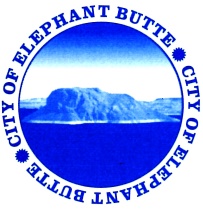 OPEN TO THE PUBLIC Wednesday, October 21, 2015Municipal Building – 103 Water Street COUNCIL WORKSHOP – 1:00pmDiscussion of City Personnel Policies UpdateCOUNCIL AGENDA – 2:00pmCALL TO ORDER AND PLEDGE OF ALLEGIANCE
ROLL CALL
Mayor Eunice KentMayor Pro-Tem Kim SkinnerCouncilor Gerald LaFontCouncilor Dee RogersCouncilor Edna Trager
STATEMENT OF OPEN MEETINGS RESOLUTION & THREE MINUTE LIMIT PER SPEAKER ON ALL ISSUESPUBLIC INPUTPRESENTATIONS APPROVAL OF AGENDA - Council Declaration of Conflict of Interest
BOARDS AND COMMITTEE APPOINTMENTS AND COMMITTEE REPORTSMAYOR AND COUNCIL REPORTS 
MANAGER’S REPORT
CLERK-TREASURER’S REPORT
CONSENT ITEMS (Are considered routine items and will be voted on with one motion unless a councilor requests that the specific item be removed.  Public wishing to discuss a consent item must announce during the approval of the agenda item). (ROLL CALL VOTE)
Approval of Regular Meeting Minutes, October 7, 2015
PUBLIC HEARING REGULAR ITEMSResolution 15-16-110; A Resolution Authorizing the Disposition of Obsolete City Property by AuctionResolution 15-16-111; Participation in LGRF Program Administered by NMDOTResolution 15-16-112; A Resolution to Transfer Funds from the General Fund to the Recreation FundResolution 15-16-113; Participation in the NMED Special Appropriation Project Grant AgreementResolution 15-16-114; A Resolution Adopting New Personnel Policies for City EmployeesJoint Powers Agreement Between Sierra County, the Sierra County Detention Center Administrator, and the City of Elephant ButteDiscussion/Possible Action: On Cancellation of November 4 City Council Meeting
EXECUTIVE SESSION ADJOURNMENT											